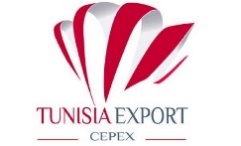 « Formulaire de participation » MISSION D’AFFAIRES Au Cameroun & au GabonDu 28 au 30 juin 2017Présentation de votre activité : …………………………………………………………………………………………………………………………………………………………………...………………………………………………………………………………………………………………………………………………………………………………………………...………………………………………………………………………………………………………………………………………………………………………………………………...………………………………………………………………………………………………………………………………………………………………………………………………...………………………………………………………………………………………………………………………………………………………………………………………………...……………………………Signature et cachet de l’entreprise Nom & Prénom:………………………………………………………………………………………………………………….…………………………………….Fonction:………………………………………………………………………………………………………………….…………………………………….Société:………………………………………………………………………………………………………………….…………………………………….Adresse:………………………………………………………………………………………………………………….…………………………………….Tél:………………………………………………………………………………………………………………….…………………………………….Fax:………………………………………………………………………………………………………………….…………………………………….E-mail:………………………………………………………………………………………………………………….…………………………………….Site Web:………………………………………………………………………………………………………………….…………………………………….